باسمه تعالي 						     		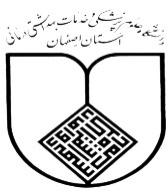  دانشگاه علوم پزشکی و خدمات بهداشتی و درمانی استان اصفهانواحد: ..................صورتجلسه بازگشایی استعلام خرید خدمات در حدنصاب معاملات متوسط سال ---موضوع استعلام :  خرید خدمات ...................................با توجه به  شرايط استعلام به شماره .................. مورخ ......................... تعداد ...... فقره پاكت از طریق سامانه تدارکات الکترونیک دولت تا ساعت..... صبح  روز ................ مورخ..................... بارگذاری و پس از بازگشائي اسناد استعلام راس ساعت .......صبح روز  ................. مورخ ................  با حضور كارشناسان مربوطه به شرح زير اعلام راي گرديد.موارد مندرج در پاکت ب ذکر گردد:         1-                                                                2 -                                                                        3 -                                                                 4 -                                                                         5-                                                                 6 -    توضيح: ---------------------------------------------------------------------------------------------------------------------------------------------------------------------------پس از بازگشایی پيشنهادهای فوق، با توجه به اينكه قيمت های پيشنهادي شرکت کنندگان ردیف .... و .... مقرون به صرفه و صلاح دانشگاه می باشد و همچنين شرکت کنندگان مذکور كليه شروط مندرج در استعلام را پذيرفته اند لذا نتیجه استعلام به شرح زیر اعلام می گردد:                    مسئول حراست واحد                                 مسئول امور قراردادهای واحد                       مسئول تدارکات واحد                          مسئول امور مالی واحد                            مسئول امور عمومی واحد                        رئیس/مدیر واحد                                                                                                                    تاریخ آخرین ویرایش فرم  : 1/11/1402رديفنام متقاضی حقوقی/حقیقیآدرس و شماره تلفن متقاضینوع، شماره و تاریخ  سپردهمبلغ سپرده شرکت در استعلامبه ریالاصل ضمانتنامه / فیش واریزی اصل ضمانتنامه / فیش واریزی موارد مندرج در پاکت بموارد مندرج در پاکت بموارد مندرج در پاکت بموارد مندرج در پاکت بموارد مندرج در پاکت بموارد مندرج در پاکت بمبلغ کارشناسی ( ماهیانه – ریال ) :مبلغ کارشناسی ( ماهیانه – ریال ) :رديفنام متقاضی حقوقی/حقیقیآدرس و شماره تلفن متقاضینوع، شماره و تاریخ  سپردهمبلغ سپرده شرکت در استعلامبه ریالاصل ضمانتنامه / فیش واریزی اصل ضمانتنامه / فیش واریزی موارد مندرج در پاکت بموارد مندرج در پاکت بموارد مندرج در پاکت بموارد مندرج در پاکت بموارد مندرج در پاکت بموارد مندرج در پاکت بمبلغ پیشنهادی خرید خدمات به ریالمبلغ پیشنهادی خرید خدمات به ریالرديفنام متقاضی حقوقی/حقیقیآدرس و شماره تلفن متقاضینوع، شماره و تاریخ  سپردهمبلغ سپرده شرکت در استعلامبه ریال+×123456ماهیانهسالیانه1234